STEMMEFORDELING FOR FYLKES-FFO 2023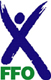 (gjeld t.o.m årsmøte 2024)    Oversynet bygger på siste oppgitte medlemstal frå organisasjonane nasjonalt pr 31.12.2022Gruppe 1 – 1 stemmeAlopeciaforeningen	Bekhterev NorgeBipolarforeningenBlærekreftforeningenCarciNorDebra NorgeDen norske PKU-foreningForbundet Tenner og HelseForeningen for autoimmune leversykdommerForeningen for Bardet-Biedl SyndromForeningen for Blødere i NorgeForeningen for el-overfølsommeForeningen for Fragilt X-syndromForeningen for Kroniske SmertepasienterForeningen for MuskelsykeForeningen VCFS DiGeorge SyndromGynkreftforeningenHivNorgeHjernesvulstforeningenHypofyse- og binyreforeningenIktyoseforeningen i NorgeKlinefelterforeningen i NorgeLandsforb.for komb. Syns- og hørselshemmede/døvblindeLandsforbundet for utviklingshemmede og pårørendeLandsforeningen for Huntingtons sykdomLandsforeningen for OvervektigeLandsforeningen for Prader Willis SyndromLandsforeningen for vestibulære sykdommerLandsforeningen We shall overcome (WSO)LeverforeningenMarfanforeningenMelanomforeningenMomentumMunn- og halskreftforeningenNorges DøveforbundNorsk Craniofacial ForeningNorsk DysmeliforeningNorsk DystoniforeningNorsk Forening for AnalatresiNorsk Forening for Cystisk FibroseNorsk Forening for Ehlers-Danlos SyndromNorsk Forening for NevrofibromatoseNorsk Forening for Osteogenesis ImperfectaNorsk forening for personer med urologiske sykdommer og inkontinens (NOFUS)Norsk Forening for SlagrammedeNorsk Forening for Tuberøs SkleroseNorsk GlaukomforeningNorsk HemokromatoseforbundNorsk Immunsviktforening                                                            Norsk Interesseforening for KortvoksteNorsk Interesseforening for stamming og løpsk taleNorsk lymfødem- og lipødemforbundNorsk MO- og OlliersforeningNorsk Tourette ForeningPersonskadeforbundet LTNRyggforeningen i NorgeRyggmargsbrokk – og HydrocephalusforeningenRådgivning om spiseforstyrrelserSarkomerSøvnforeningenTurner Syndromforeningen NorgeVoksne med medfødt hjertefeil Gruppe 2 – 2 stemmerAutismeforeningen i NorgeBarnekreftforeningenCerebral Parese-foreningenEpilepsiforbundetForeningen for Hjertesyke BarnHodepine NorgeLandsforeningen for Nyrepasienter og TransplanterteLandsforeningen for pårørende innen psykisk helseMage-tarmforbundet                            Mental Helse Multippel Sklerose Forbundet i Norge                                            Norges BlindeforbundNorges Fibromyalgi ForbundNorges ME-foreningNorges ParkinsonforbundNORILCO – Norsk forening for stomi, reservoar og mage- og tarmkreftProstatakreftforeningenPsoriasis- og eksemforbundetStoffskifteforbundetADHD NorgeDiabetesforbundetDysleksi NorgeHørselshemmedes LandsforbundLHLNorges Astma- og AllergiforbundNorsk Revmatikerforbund